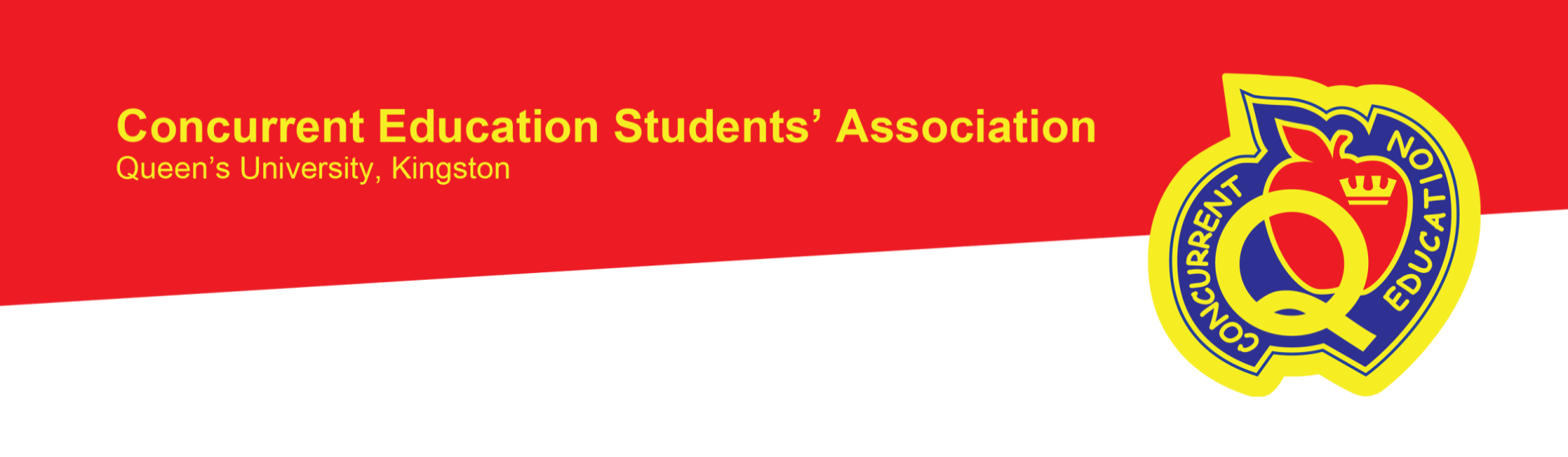 MinutesMeeting of the Concurrent Education Students’ Association CouncilFebruary 7th, 20166:00 PM, Dunning 12Members Present: Jena Bowden, Levi Burns, Joyce Chiang, Sarah Chin, Celine Corazza, Charlotte Corelli, Aubrey Cottreau, Alexandra da Silva, Chloë Demizio, Suzanna Floras-Matic, Shannon Gamoff, Jacob Gardhouse, Jenna Inglese, Scott Kell, Will Lowry, Susana Martinez, Kate McNally, Kyle Minniti, Crystal O’Dea, Hannah Ramsay, Vivi Shi, Emma Soars, Carma Steenkamp, Christopher Thomas, Ellise Truong, Morgan Vallati, David Wiercigroch, Tiffany Wong, Ishta XavierAlso Present: Jenna Brennan, John Carney, Katey Day, Liam Dowling, Mark Geraedts, Kayleigh Graham, Riley Howitt, Cora Jenning, Linnea Kalchos, Madison Kent, Sean Kim, Jansen Lau, Danielle Leroux, Olivia Litt, Victoria Loconte, Marisa Madigan, Ashley McAlpine, Bronte McMaster, Gillian McMurray, Aliyaa Mohammed, Michaela Murphy, Melanie Ng, Stefanie Oppenheimer, Alex Palmeri, Erica Pasternak, Matt Rowland, Melanie Shaw, Sinthiya Sooriyaganthan, Danyi Wu, Adeena ZeldinMotion #1- Approval of the Agenda of the meeting of February 7th, 2016.Motion #2- Approval of the Minutes of the meeting of January 24th, 2016.Ramsay:  I would like to amend that Cody was actually the one who moved the amendment about the iPad, that Will’s amendment about limited-time merchandise was deemed friendly, and that Sabrina grove was not here.Minniti:  I think my comment on tradition could be interpreted differently.Speaker’s BusinessLevi Burns, Speaker filling in for Hannah KomlodiWelcome to Bring a Buddy nightPoint of personal privilege- not pertaining to the meeting, but a personal needPoint of information- question about something mentionedPoint of order- if I make a mistake, please stop meGuest SpeakersEva Kapnoudhis– AMS Talent Acquisition Manager I am the talent acquisition manager from the AMS, and I help seek people for paid and volunteered positions, among people like youEvery year, we offer over 70 salaried positions for students like youRight around now, we are going through our winter hiring periodEvery job has a yearly turn-aroundComing up, on February 23, we have the hiring process for part-time salaried management positions starting upThese positions give you great hands on experienceThis includes the corporate and government side of the AMSYou are able to maintain close to a full time course load with these positionsThese jobs do not require experience, but give you great experienceYou can search myams.org/opportunitiesYou only need to submit an application and cover letterPositions for part time staff come out this weekMinniti: How would a Con-Ed student be able to balance having one less year to complete their degree?Kapnoudhis: Many people take courses in the summer to help get themselves ahead.Truong: Can I work a part-time job for one semester, if I’m going on exchange?Kapnoudhis: As long as it is not a manager position, yes.Wong: What is the interview structure like?Kapnoudhis: They are to gauge your thought process and how you would be a good match to overcome obstacles.President’s ReportDavid Wiercigroch, PresidentI would like to say thank you to Hannah Komlodi, our CEO The success in the elections was in part due to her great leadershipI would also like to say thank you to everybody who ran for a position, it takes a lot to put yourself out thereI would also like to say a thank you to my intern Chris, for putting tonight togetherVice President’s ReportVice President (Internal)Sarah Chin, Vice President (Internal)I wanted to highlight the ASUS grants and awards coming up There are four different grants opening up, including the Sibling Society grantIf you are doing any research, or running any events, check it outThere are also scholarships out for fourth years to apply toVice President (External)Hannah Ramsay, Vice President (External)It is great to see so many people here tonightThe getting the most out of practicum night was great, we had a turn-out of about 40It was great to finally work with our graduate societyFormal is set in stone for April 2, right after the last day of classesExecutive Administrator’s BusinessLevi Burns, Executive AdministratorAfter Reading Week, we have a bunch of events coming upCongratulations to Danyi who will be taking over my throne next yearAlso, a reminder that the office is closed this FridayThere are three meetings left after this one, including the Sunday after Reading WeekEverybody is always welcome to meetingsMarch 20th is our AGM, and will be a great meetingTransition Manuals are due by March 13th Events Director’s ReportJoyce Chiang, Events DirectorA big thank you to Emma and Shannon for running a great social, and to everybody who came outRight after reading week, we’ve got a coffee house on the 24th, in collaboration with the B.Ed. Spread EditorsThe theme for formal will be a Midsummer Night’s DreamCheck out the ESS meetingMadigan: Point of Information- It says in the report that there will be a bake sale on the 11th, but there won’t be. Marketing and Design Director’s ReportWill Lowry, Marketing and Design DirectorB.Ed. Spread will be coming out a little bit later than expectedA note for year reps, that I’ve outlined in my report how we will be doing year bar orders after Reading WeekTreasurer’s ReportJena Bowden, TreasurerWe have a credit card!If you do need it, please email me at least three days in advanceThe same goes for the debit cardIf you have made any purchases with your own money, fill out the reimbursement formAcademic Affairs Commissioner’s ReportKate McNally, Academic Affairs CommissionerMajors night is on the 25th Of FebruaryEquity Affairs Commissioner’s ReportKyle Minniti, Equity Affairs CommissionerI actually met the person who started Majors night this weekend at the tricolor meeting, so thank you for that opportunityI went to the CommSoc meeting tonight in support of LGBT+Vivi and I also had a meeting with Teach Exec to discuss equity throughout the process, and we were happy with how productive the meeting wasEquity Outreach Director’s Report Vivi Shi, Equity Outreach Director Thank you everyone on equity outreach committee for coming out tonightWe will be hosting two events, one in February and one in MarchKyle and I also applied and received a grant for an LGBT+ EventSenator’s ReportScott Kell, SenatorMy next meeting is not until the end of FebruaryAMS Representatives’ ReportCrystal O’Dea and Tiffany Wong, Representatives to the AMS The Peer Support Centre and Academic Grievance Centre will be combined, seeing as they provide similar services for studentsBecause of this mandate, Peer Support Centre (PSC) volunteers will receive academic trainingIt will also reduce PSC wait timesThe Commissioner of Internal Affairs is breaking up into Secretary and Secretariat, to break of the vast job that it isThe Fall Reading week proposal will be finalized shortly, and calls for a shorter Orientation WeekThe proposal will seek approval at the next meeting, and please feel free to talk to us if you have any questionsYear Representatives’ ReportFirst Year Representatives	Alexandra da Silva and Chloë Demizio,, 1st  year RepsOur first year skate date went really well, and we had a great turn-outFor our B.Edder 4 U fundraiser, we are selling Candygrams in the officeWe are starting to plan our next event for the winter semesterSecond Year RepresentativesEllise Truong and Celine Corazza,, 2nd year RepsOur fifth year event is coming up As Chloe and Alex mentioned, our B.Edder 4 U fund is moving along really wellIf you are interested, please buy Candygrams tomorrow, because they are going quicklyIf they sell out during your office hour, please message ElliseThird Year RepresentativesJacob Gardhouse and Carma Steenkamp, 3rd year RepsNothing to addFourth Year RepresentativeJenna Inglese and Shannon Gamoff, 4th year RepNothing to addCESA Clubs Director’s ReportSusana Martinez, Clubs DirectorThe Settlers of Catan Club will be having their first meeting tomorrow night in QC 506, and knitting club will be having their meeting at 8:00QCE Chair’s ReportSuzanna Floras-Matic, Clubs DirectorApplications are due this upcoming Friday We are excited to read them allInterviews will take place between the 22nd and 28th of FebruaryI just wanted to touch on the Sponsorship and Marketing Position, and note that we ask for a planHead Teach’s ReportEmma Soars, Head TeachWe’ve hired 56 teaches, and we would just like to thank everyone who applied this yearThank you to everybody who put effort into their applicationsI am currently meeting with applicants to give feedbackWe attended our ORT training today, and are excited to apply all of the skills we learnedStatements by MembersInterns- Con-Ed Mystery EventThomas, Vallati, Xavier: We are excited to be introducing our event that will take place the week after Reading Week.  Gotcha! The event will promote inter-year relations.  Registration will be through an online system, and will include information such as your user ID and who your targets are.  Question PeriodMinniti: We received an email asking whom the cheque for our grant should be made out to.Bowden: Have them make it out to the Concurrent Ed. Student AssociationLowry: Vivi, in your report it says you are having an event on the Thursday of Reading Week.Shi: Oh! I need to reschedule that then.Lowry: Do you need Facebook to access the online registration for Assassins?  Thomas:  We will just be posting the link on Facebook.  We will be emailing it as well.Truong:  To the AMS Reps, could you go over the Fall Reading Week proposal, and is it the final proposal?Wong: It says here that the new proposal asks for a four day break following Thanksgiving, with a shorter Orientation Week.  Orientation would run from Sunday to Tuesday and then classes would be Wednesday to Friday.  And this isn’t finalized, but will be in April.  This is the report we are thinking of proposing to senate.Wiercigroch:  There is also some action coming from the AMS, asking the university to take another look at other proposals.  So we don’t expect this to be the one that is taken into place right away.Old BusinessMotion #3 – Reaching Out with an Extended Hand (2)Moved by: Katey DaySeconded by: David WiercigrochThat CESA Council amend article 5.02 of the Constitution as outlined in Appendix: Reaching Out with an Extended Hand (2).Day:  This is the constitutional half of the motion to change the name of Equity Outreach Director, to Equity Outreach Coordinator.  Motion to vote: Motion carriesMotion #4 – Breaking Free (A)Moved by: Sarah ChinSeconded by: Katey DayThat CESA Council amend article 5.02 of the CESA Constitution as outlined in Appendix: Breaking Free (A).Chin: This is the second reading of the constitutional change to add the position of Merchandise Coordinator.  It would be hired in second round hiring.  They would be in charge of merchandise like jacket bars, clipboards, as well as limited run merchandise.  Motion to vote: Motion carriesMotion #5 – Breaking Free (B)Moved by: Sarah ChinSeconded by: Katey DayThat CESA Council amend articles 1, 3, and 4 of the Job Description Policy Manual as outlined in Appendix: Breaking Free (B).Chin:  This is to keep things updated on the iPad.  There are also some changes to other job descriptions on Council.Ramsay:  I would like to propose an amendment, and it would be to add an i), reading to “coordinate the selling of Con-Ed vegan and leather jackets with ASUS”Amendment deemed Friendly Steenkamp: Under the job description of the Third Year Reps, it notes that the logo will be the design.  So is the idea that it will be the logo, or be in the logo? Chin: I think it is in there to say that the Merchandise Coordinator will determine the selection of clothing, and that the logo will stay the same for all of the clothes.Truong: Does any amendment need to be made to take the jacket part out of other job descriptions?Ramsay:  Sarah is just confirming to make sure it wasn’t written in there anywhere.Motion to vote: Motion carries Motion #6 – Breaking Free (c)Moved by: Sarah ChinSeconded by: Katey DayThat CESA Council amend article 1.01 of the Hiring Policy Manual as outlined in Appendix: Breaking Free (C).Chin:  This is to change this job being added to the hiring process. Motion to vote: Motion carries23. New BusinessMotion #7 – Stick Shift (A)Moved by: Katey DaySeconded by: Sarah ChinThat CESA Council amend article 5.02.05 of the CESA Constitution as outlined in Appendix: Stick Shift (A).Day: This was another motion established when we did our CESA Governance Review.  When we did the review, we looked freshly at all of the positions from scratch, and we thought that this position would be more fitting with the Internal umbrella.  Additionally, we suggest that a change of the change of name from “stick” to “coordinator,” would help unify this position with others on Council.  This is the constitutional change.Chin:  This is something that I could see fitting into my umbrella really well, and think that it is a good motion.Demezio: You said that you were changing the names to coordinators, so should the title of first year Athletic Stick be changed as well?I would like to propose an amendment to change First Year Athletic Stick, to First Year Coordinator.Amendment deemed FriendlyMotion #8 – Stick Shift (B)Moved by: Katey DaySeconded by: Sarah ChinThat CESA Council amend articles 1.02, 1.03, 4.04, and 4.09 of the Job Description Policy Manual as outlined in Appendix: Stick Shift (B).Day: This is the half of the motion to remove Athletic Sticks from the External Umbrella, and to the Internal Umbrella.  It also adjusts the title of the position to Athletic Coordinator.  Rowland: I as well, am in favour of this motion, as we do facilitate a lot of the events within con-ed.  Motion to vote: Motion carriesMotion #9 – Stick Shift (C)Moved by: Katey DaySeconded by: Sarah ChinThat CESA Council amend articles 1.01 and 2.06 of the Hiring Policy Manual as outlined in Appendix: Stick Shift (C).Day: This is the last third of the motion, and is from the Hiring Policy Manual. We just changed the name of the position here.Motion to vote: Motion carriesMotion #10 – Chicken WingMoved by: Hannah RamsaySeconded by: Katey DayThat CESA Council amend article 4.16 of the Job Description Policy Manual as outlined in Appendix: Chicken Wing.Ramsay: This is to remove the position from the Presidential Umbrella, to the VP External umbrella, as the position is more in line with my umbrella.Motion to vote: Motion carriesMotion #11 – PotatoesMoved by: Hannah RamsaySeconded by: Katey DayThat CESA Council amend article 1.01 of the Job Description Policy Manual as outlined in Appendix: Potatoes.Ramsay: The purpose of this one was to take away CESA Clubs Director, but it just is not there, and catches everything else up.Motion to vote: Motion carriesMotion #12 – Apple CrispMoved by: Hannah RamsaySeconded by: Katey DayThat CESA Council amend article 1.03 of the Job Description Policy Manual as outlined in Appendix: Apple Crisp.Ramsay:  This motion is to add CESA Clubs Director under the VP External job description, as well as to remove the coordination of the office hour schedules.Motion to vote:  Motion carries24. Discussion PeriodWiercigroch – Your academic experience in Con-EdWiercigroch: I have been talking to Rebecca, the Dean of Education, and we had an event a couple of weeks back to discuss the Con-Ed experience.  I would like to see if anybody here tonight has any points that they would like me to bring to Rebecca’s attention.  We just ask that you avoid speaking in regards to a specific professor.  I would love to hear your feedback.Corazza:  I loved first year prof class because it was a very enthusiastic way for us to get really into the spirit of education.  This year I found that sometimes, we split up into I/S and P/J, although we don’t really do anything different.  Something that would be nice in the future would be to teach things that will help specifically each stream.  For example, the I/S students are often taught from a P/J perspective.Dowling:  I know that for some students, there are concerns regarding the amount of content directed to arts based P/J learning.  As somebody in I/S science, it is hard to understand how I could bring the content I am learning into my classroom.  It is tough, but it is all about finding a balance.Madigan:  Going off of PROF 110, versus PROF 210, it is much more lecture based, and has just become a social aspect, and should be a bit more engaging, rather than just watching a slide-show.Wiercigroch:  Another thing to consider, is practicum, including setting it up, and while there.  Did you find your work given was adequate?  Were expectations too high or too low?  This is all stuff that the Faculty of Education is very receptive to right now.Inglese:  Although I do not have prof this year, I found that prof dealt with a lot of content about teaching, and there was never anything about classroom management.  Perhaps integrating that even into first year would help.Truong:  For first year prac, I found that it wasn’t involved enough.  From talking to people, a full week of sitting at the back of a classroom became very repetitive.Day:  I really liked first year prac, but again, my teacher asked if I wanted to teach any lessons, and I did.  Also, you are asked to keep observations of three students, but we never do anything with those observations.  If there could be a way to have those observations start us off in second year, that would be good.Wong:  I find that some students find there is a lack of possibilities to take areas of interest, so would there be any way to add a business program in Con-Ed?Bowden:  With PROF 310, there are three different classes, and each has a very different focus, and we never had the opportunity to choose our focus.  If the profs could either cover the same content, or we could choose, that would be great.  Also, going back to what Jenna said, I feel like I don’t have enough specifics to go in and teach a class.Lowry:  I found one of the things I did not feel prepared for going into pracs, was the culture around the boards.  For students on placement, it is awkward and uncomfortable to deal with administrative issues, and putting this in first and second year prof could help.Carney:  I’ve not had a practicum yet, but my sister has expressed concerns such as the fact that a lot of the placement teachers she has been placed with, have not followed the guidelines.  In her second year, she was not able to do much.  If there were a way to set up guidelines to make sure placement teachers are also accountable to allow us to actually be a part of the class, it would be good.Sooriyaganthan: It seemed that there was not a huge push amongst employers at QCE to have portfolios, and yet in prof, it is something that is pushed a lot.  I don’t believe that it should be pushed as much in prof.  Also, somebody commented on the difference of arts and sciences being represented in prof.  From a science perspective, I have had to rely on other sources, rather than prof, to gain this knowledge from profs who actually come from a science background.  If there was a P/J, I/S split, perhaps there could also be an arts/ science split within I/S.Ng:  In prof 310, there is an assignment to look at curriculum documents and make a lesson, but you aren’t really taught how to interpret the curriculum documents.  Additionally, I know the practicum office works really hard, but a lot of people find out last minute that they were unable to get a placement.  It would be great if there were a way to make a sooner cut-off deadline.Shaw:  They are now saying that for second year, you could not go out of province/ country.  I valued my experience doing that, and I think it would be good to bring this back, as well as add pracs in alternate settings seeing as that is the direction that education is going in.Ramsay:  As Con-Ed teacher candidates, we are on pretty much the same guidelines as teacher candidates in fifth year.  But I don’t remember getting that information.  For example, there is supposed to be guidelines on rights and privileges, and info on what to do in the case of a strike.Jennings:  I agree with my fellow second year Con-Eds, about how the science curriculum isn’t brought up really well, as well as the fact that the level of interaction is not very high.  As a result, students don’t feel very passionate about what they are learning.  There are also many social issues that are not being covered in second year.  In terms of prac, when you are applying yourself for an SCH school board, a lot of schools were reluctant to talk to me, because they thought the school was supposed to be making these arrangements.  Kim:  Prac helped me out a lot during the class.  But in my prac, my teacher went out of rubric, and I wish there had been a clearer guideline in the rubric, especially when there are other students doing different things, because I was compared a lot to other former student teachers who had had a lot more experience.  Dowling:  In regards to info sessions in prof, the first year one was very surface level.  Moving forward, in terms of portfolios, there is a potential that portfolios will be made accessible electronically to all students.  In regards to Representative Wong, I have heard that there are other opportunities outside Con-Ed terms of training.  So it could be good to add a business teachable?  Additionally, it is mandated that all students in first year are required to be in a P/J classroom, which can be difficult when it isn’t the type of teaching that you want to do.   From a personal experience, people were shocked that I was only 18 years old, and in a placement.  So it would be good if there was a higher level of communication to schools, regarding our level.Truong:  I definitely think it is a good idea to incorporate more sciences, but I wouldn’t want prof split up that way, as some people have both an arts and a science teachable.Xavier:  I found that in prof class in first year, we aren’t given a lesson that focuses on how a classroom would look like.  I was thrown into my prac not knowing what my role was in the classroom.  I started my prac in early January, so it could be good to have an info session earlier than we did this year.Rowland:  In regards to first year Con-Eds having to do their first placement in a PJ classroom, I think it is a good idea, because that experience helped me reconsider what certifications I actually want to get.  So it is a good component to have in that respect.  Corazza:  I am an arts student, but have taken science courses to get a general science teachable.  There should be more of a focus on teaching science students in the classroom, also because P/J students have to teach science courses.  Kim:  I feel like we are also forgetting music kids, because from music friends, I’ve heard that they didn’t use any information in prof class at all in their first year placement.  Wiercigroch:  Thank you all for the great contributions.  I wanted to add one more question up there, and one of them was the desire to add platforms in the context of prof classes.  What are people’s general sentiments to the d2l platform?Floras-Matic:  In first year, it was okay, but in second year, it was not accessible at all.  The onQ Program is so easy to use, and in third year, I have not been onto d2l once.  Minniti:  I would like to know if it was possible to get a general survey to all of Con-Ed sent out?Wiercigroch:  Kate and I have finalized a survey- with incentive- that should be sent out soon.Chiang: Are the profs generally trained on how to use the internet in general?  There seems to be a difference within the two years in their ability to use the platforms.Wiercigroch:  Something we’ve discussed with Rebecca, are ways to reduce some of these discrepancies in training.Lowry:  On the d2l question, I personally have had a poor experience with it, as it wasn’t used well and became more and more confusing.  It just doesn’t make sense to have two different systems (d2l and moodle).  Also, I remember in first year having to buy two different types of clickers.  I just think that technology should be used and used properly.Shaw:  I find there isn’t much information out there that could help me figure out which undergrad courses to take in order to try and get AQs.  Kim:  I heard that everything is being moved onto onQ next year.  Would this apply to us?  Also, why don’t we hear about IB/AP at all?Wiercigroch:  There is a movement to shift to onQ, and education wouldn’t be part of this, but the systems of the platforms are the same. Also, with IB/ AP, you generally need a year of teaching experience, but it is good for people to know.Lowry:  What is onQ?Corazza:  It is a combination of moodle and d2l and is Queen’s moving to create a platform of its own.Dowling:  It is a change coming across the university, and was brought here by Peter Wolfe, and it is essentially like moodle and d2l had a baby.  The main goal of the university is to eliminate both moodle and d2l.  This would ease IT concerns. Sooriyaganthan: Another thing I wanted to say, was that as a fourth year in Con-Ed, there is not much given to us as we are about to go into our fifth year.  I know there have been a couple of night sessions, but they are inaccessible, and on west.  It would be great to even get a timeline of what the year looks like.  Wiercigroch:  Thank you very much for these new and diverse perspectives, and I will be sure to bring this information to Rebecca.  	b.  Wiercigroch – Confidential voting percentagesWiercigroch: This is an important topic.  Up until this year, the CESA Elections Policy has been that we do not release CESA voting percentages, and that we only release the voter turnout.  This year, we changed it to add that if CESA Executive is un-contested, we would be able to publish the results.  We are just wondering where people stand on whether or not we should release all voting percentages, or whether you think it should stay as it is, or if we should sit somewhere in between?Dowling:  From my experience, I don’t see any harm in releasing the voter percentages, and it allows for voter transparency.  All other faculty societies do it, and it is fairly standard across campus and in elections in general.Minniti:  I’d just like to add on that we shouldn’t be focusing on what other societies do, but coming up with more concrete reasons.  But I do think that this could be good for transparency.  Lowry: I think one of the reasons we may have had it in place before, would be to avoid deterring people from running, due to more exposure depending on the results.  But like Liam said, transparency is good, and you are running to represent a group of people.Chin:  Knowing where you stand in representing the Con-Ed population could be good, and it would help the Executive know where to stand, in making motions.Minniti:  Additionally, people might not be comfortable having it, as people could perceive it as making a winning team look bad, if they won by a small amount.  Truong:  There should be an option to vote for none of the above.Rowland:  Bouncing off a point made earlier, if there were a split percentage, it could show some people that while it was a very contested election, that there are some things the other team suggested that you could include in your platform.  It would be some qualitative evidence to do so.Alex Palmeri: In the interest of transparency, it has been mentioned that it would be good to have this, but like Kyle said, it is wise to not just change based off of what another faculty does.  However, when students make a vote, they should have a right to know what the results were.  Wiercigroch:  I’ve heard a lot of the team tossed around, so I am assuming we are talking mostly about the Executive Team.  Do we feel this way about all positions, or just the Executive. Informal vote:  In general, who thinks that we should reveal this to all positions on CESA?  Mostly YesAlex Palmeri: More so a question, if your voting percentages are not revealed, who has access to them?Wiercigroch: Just our Chief Electoral Officer.Wiercigroch: Thank you for the insightful and hopeful discussion.  25. Speaker’s Last WordPlease remember to write your transition manualsDefenestrate26. Adjournment: Meeting adjourned at 7:48 PM